ПРОТОКОЛ решения жюри межрайонного конкурса чтецов и литературных постановок «Чудо-дерево», посвященного 140-летию со дня рождения Корнея Ивановича Чуковского18.03.2022Члены жюри прослушали  129 конкурсных работ присланных на межрайонный конкурс чтецов и литературных постановок «Чудо-дерево», посвященного 140-летию со дня рождения Корнея Ивановича Чуковского (далее – Конкурс), оценили результаты конкурсных выступлений.Решение:Наградить дипломами лауреатов и дипломантов I, II, III степеней, дипломами в номинациях, благодарственными письмами следующих участников: Номинация «Литературно-музыкальная композиция»Номинация «Театральная постановка»Номинация «Чтец»№ п/пФИО участника (название коллектива)УчреждениеРезультатДошкольники (до 7 лет)Дошкольники (до 7 лет)Дошкольники (до 7 лет)Дошкольники (до 7 лет)Коллектив "Золотые зёрнышки"Муниципальное бюджетное дошкольное образовательное учреждение № 21 "Золотые зёрнышки" г. КалугаЛауреат III степениМладшая группа (8-9 лет)Младшая группа (8-9 лет)Младшая группа (8-9 лет)Младшая группа (8-9 лет)Коллектив 2 "А" класса МАОУ "Школа "Диалог" г. ПермиМАОУ "Школа "Диалог" г. ПермиДипломант II степени№ п/пФИО участника (название коллектива)УчреждениеРезультатДошкольники (до 7 лет)Дошкольники (до 7 лет)Дошкольники (до 7 лет)Дошкольники (до 7 лет)Детская театральная студия "Затейники"МБУ "Дворец культуры г. Котовска"Дипломант I степениМладшая группа (8-9 лет)Младшая группа (8-9 лет)Младшая группа (8-9 лет)Младшая группа (8-9 лет)Матюшина Линаида Алексеевна, Детский театр "Класс"Муниципальное бюджетное общеобразовательное учреждение "средняя общеобразовательная школа № 68"Дипломант I степениАнсамбль учащихся 1 класса театрального отделенияМБУ ДО "Детская школа искусств" г. Омутнинска Кировской областиДипломант III степениСредняя группа (10-12 лет)Средняя группа (10-12 лет)Средняя группа (10-12 лет)Средняя группа (10-12 лет)Театральная группа вокального отделенияМБУДО "ДМШ №4" г. КироваЛауреат III степениСтаршая группа (13-16 лет)Старшая группа (13-16 лет)Старшая группа (13-16 лет)Старшая группа (13-16 лет)Театральный коллектив "Дюшес"МБУДО "ДМШ №4" г. КироваЛауреат II степени№ п/пФИО участника (название коллектива)УчреждениеРезультатДошкольники (до 7 лет)Дошкольники (до 7 лет)Дошкольники (до 7 лет)Дошкольники (до 7 лет)Азнаев Арслан ДенисовичМуниципальное бюджетное дошкольное общеобразовательное учреждение Башкирский детский сад №50 ГО г. Салават Республики БашкортостанБлагодарственное письмоАксакова Юлия СвятославовнаМуниципальное казенное дошкольное образовательное учреждение «Центр развития ребенка — детский сад № 164» города КироваДипломант III степениАнорова РусланаМАДОУ Детский сад 20 "Ласточка"Благодарственное письмоАнохина АлёнаМуниципальное дошкольное образовательное учреждение детский сад №20Дипломант III степениБазанова Надежда ИльиничнаМБДОУ 190 г.ИвановоБлагодарственное письмоБахолдин Семен ВикторовичМБОУ "Инжавинская СОШ"Благодарственное письмоБезденежных Татьяна Ивановна, театральная группа "Забавушка"МКУ ДО ДШИ с. БобиноДипломант II степениБелоглазова Юлия СергеевнаМБОУ "Инжавинская СОШ"Благодарственное письмоБодров Константин Юрьевичмуниципальное бюджетное дошкольное образовательное учреждение "Детский сад № 47" г. ИвановоДипломант II степениБорщ ЕваМуниципальное автономное дошкольное образовательное учреждение городского округа Долгопрудный детский сад №20 "Ласточка"Лауреат III степениБратчиков Егор Артемович МБУ ДО "Детская школа искусств" г. Омутнинска Кировской областиЛауреат II степениБрусенко ЕвгенияМБДОУ ДС №62 "Золотой улей" Старооскольского городского округаБлагодарственное письмоБулдаков ВиталийМКДОУ Детский сад № 63 г. КироваДипломант III степениБулдакова Полина Владимировна, театральная группа "Забавушка"МКУ ДО ДШИ с. БобиноЛауреат II степениВащенкова Виктория ВладимировнаМОУ "СОШ "Свердловский ЦО " отделение 3Специальный Дипломант в номинации «Дебют»Вепрева ВасилисаМуниципальное бюджетное образовательное учреждение дополнительного образования "Мирнинская школа искусств" Оричевского района Кировской областиДипломант I степениВетошкина Алена ВячеславовнаМуниципальное казенное дошкольное образовательное учреждение «Центр развития ребенка — детский сад № 164» города КироваЛауреат III степенигруппа "Непоседы"Муниципальное бюджетное образовательное учреждение средняя общеобразовательная школа № 4 им.Г.К.ЖуковаСпециальный Дипломант в номинации «Дебют»Гусейнов Сулейман ШалбузовичМуниципальное бюджетное общеобразовательное учреждение Одинцовская СОШ №1 дошкольное отделение – детский сад №23Благодарственное письмоДзюбенко Елена ДмитриевнаМуниципальное бюджетное образовательное учреждение средняя общеобразовательная школа № 4 им.Г.К.ЖуковаБлагодарственное письмоЕмельянов УльянаМуниципальное общеобразовательное учреждение "Средняя общеобразовательная школа "Свердловский центр образования"Специальный Дипломант в номинации «Дебют»Еремин Лев АнтоновичМБОУ Одинцовская СОШ №1 - дошкольное отделение - детский сад №23Благодарственное письмоЖбанова Анна АлександровнаМуниципальное бюджетное дошкольное образовательное учреждение "Детский сад №29 "Журавушка"Благодарственное письмоЗотова Алиса АлександровнаМБДОУ "Центр развития ребенка - детский сад "Лучик" г. МичуринскаЛауреат III степениИлькина Диана АлексеевнаМБДОУ «Детский сад №29 «Журавушка» г. Мичуринск, Тамбовская областьЛауреат I степениКалита Стефания СергеевнаМуниципальное бюджетное дошкольное образовательное учреждение № 21 "Золотые зёрнышки" г. КалугаБлагодарственное письмоКассихин Александр АлексеевичООО Студия психологического комфорта "Гармония"Дипломант I степениКачан Александр ДмитриевичМуниципальное бюджетное образовательное учреждение средняя общеобразовательная школа № 4 им.Г.К.ЖуковаБлагодарственное письмоКашапов Михаил ВилорьевичМБОУ СОШ №11 г. КироваБлагодарственное письмоКирсанов ГлебДОУ #3 «Лучик» г. Дубна Московской обл.Специальный Дипломант в номинации «Дебют»Киселева Анна Михайловна МБУ ДО "Детская школа искусств" г. Омутнинска Кировской областиДипломант II степениКовалева Мария АндреевнаМуниципальное бюджетное образовательное учреждение средняя общеобразовательная школа № 4 им.Г.К.ЖуковаБлагодарственное письмоКойкова ВераМБУДО "ДМШ №4" г. КироваБлагодарственное письмоКолдомов Иван ДенисовичМАОУ "Школа "Диалог"Благодарственное письмоКолесниченко НикитаДОУ #3 «Лучик» г. Дубна Московской обл.Специальный Дипломант в номинации «Дебют»Косяков Кирилл СергеевичМуниципальное бюджетное дошкольное образовательное учреждение № 21 "Золотые зёрнышки" г. КалугаБлагодарственное письмоКузнецова Софья АлексеевнаМуниципальное автономное общеобразовательное учреждение Зареченская СОШ дошкольное отделение детский сад № 8Куличкова Арина СергеевнаМуниципальное бюджетное дошкольное образовательное учреждение "Детский сад комбинированного вида №26 "Колосок" города Мичуринска Тамбовской областиБлагодарственное письмоКурахтанова Иветта АлексеевнаМБДОУ "Детский сад 16" г.ИвановоЛауреат II степениКустова Анна ДенисовнаМуниципальное бюджетное дошкольное образовательное учреждение «Детский сад № 190»Благодарственное письмоЛесков МаксимДетский сад "Сказка" г.НефтегорскаДипломант I степениЛысова АринаДетский сад "Сказка" г.НефтегорскаДипломант I степениМакарова Александра АртемовнаМуниципальное автономное дошкольное образовательное учреждение "Детский сад "Маленький принц"Лауреат II степениМаксимова Кира ДмитриевнаМуниципальное бюджетное образовательное учреждение средняя общеобразовательная школа № 4 им.Г.К.ЖуковаБлагодарственное письмоМамин Павел ВладимировичМАДОУ Детский сад 20 "Ласточка"Благодарственное письмоМаслова Софья АлексеевнаМуниципальное казенное дошкольное образовательное учреждение «Центр развития ребенка — детский сад № 164» города КироваЛауреат III степениМерц ЕвгенияМуниципальное автономное дошкольное учреждение ДОУ № 23 «Улыбка» г.Дубна Московская областьСпециальный Дипломант в номинации «Дебют»Мистрюкова Юлия СергеевнаМуниципальное бюджетное дошкольное образовательное учреждение "Детский сад комбинированного вида №26 "Колосок" города Мичуринска Тамбовской областиЛауреат III степениМихайлов МаркМуниципальное автономное дошкольное учреждение ДОУ № 23 «Улыбка» г.Дубна Московская областьБлагодарственное письмоНаговицына Ксения АлексеевнаМКДОУ N204 г. КироваБлагодарственное письмоОвчинникова Варвара МаксимовнаМуниципальное бюджетное дошкольное образовательное учреждение "Детский сад комбинированного вида №26 "Колосок" города Мичуринска Тамбовской областиБлагодарственное письмоОлейникова АделинаДетский сад "Сказка" г.НефтегорскаБлагодарственное письмоОржаховская АринаМОУ "СОШ "Свердловский ЦО"Благодарственное письмоПапырин Глеб ЕгоровичМБОУ СОШ №53Дипломант I степениПастушенко Алиса АлексеевнаМуниципальное бюджетное образовательное учреждение средняя общеобразовательная школа № 4 им.Г.К.ЖуковаБлагодарственное письмоПерфильева СофияМуниципальное автономное дошкольное учреждение ДОУ № 23 «Улыбка» г.Дубна Московская областьСпециальный Дипломант в номинации «Дебют»Пестов Арсений ИльичМуниципальное автономное дошкольное образовательное учреждение детский сад «Надежда» города Кирово-Чепецка Кировской областиДипломант III степениПоляков Матвей СергеевичМДОУ "Детский сад №10 общеразвивающего вида"Дипломант II степениРезцов АртемМуниципальное бюджетное дошкольное образовательное учреждение № 21 "Золотые зёрнышки" г. КалугаБлагодарственное письмоРоманцова Милена ГеоргиевнаМуниципальное общеобразовательное учреждение "Средняя общеобразовательная школа" "Свердловский образовательный центр"Благодарственное письмоРусинова Ксения Сергеевнаг. Белгород МБДОУ д/с № 10Дипломант I степениСтарцев ГлебМуниципальное бюджетное дошкольное образовательное учреждение № 21 "Золотые зёрнышки" г. КалугаЛауреат III степениСуркова Софья СтаниславовнаМБДОУ "Центр развития ребенка - детский сад "Лучик" г. МичуринскаДипломант II степениТуртиа Александр ВладимировичМуниципальное общеобразовательное учреждение "Средняя общеобразовательная школа" "Свердловский центр образования" отделение 3Благодарственное письмоУсатов Илья ЮрьевичМОАУ ЛИнТех № 28 г. Кирова, 1в классБлагодарственное письмоХабибулина Камила РенатовнаМуниципальное бюджетное дошкольное образовательное учреждение «Детский сад № 190»Дипломант II степениЧаплыгина Елизавета ВладимировнаМуниципальное бюджетное дошкольное образовательное учреждение "Детский сад №29 "Журавушка"Благодарственное письмоЧепелева ЕсенияМАОУ Зареченская СОШ детский сад №9Дипломант II степениЧиркова Александра ЭдуардовнаМуниципальное казенное дошкольное образовательное учреждение «Центр развития ребенка — детский сад № 164» города КироваЛауреат III степениШайтарова Евгения ВладиславовнаМуниципальное бюджетное дошкольное образовательное учреждение "Детский сад №29 "Журавушка"Дипломант III степениЭргашева ДианаМуниципальное бюджетное образовательное учреждение дополнительного образования "Мирнинская школа искусств" Оричевского района Кировской областиЛауреат III степениМладшая группа (8-9 лет)Младшая группа (8-9 лет)Младшая группа (8-9 лет)Младшая группа (8-9 лет)Азнаев Артур ДенисовичМБОУ "БГ№25" г. СалаватаЛауреат III степениАхмедова Айлин Яхя кызыЛангепасское городское муниципальное автономное общеобразовательное учреждение "Средняя общеобразовательная школа №3"Лауреат II степениБабурина Ксения КонстантиновнаМБОУ СОШ №11 г. КироваДипломант II степениБайчурина Рания МарселевнаМуниципальное бюджетное общеобразовательное учреждение "Башкирская гимназия №25" городского округа город Салават Республики БашкортостанБлагодарственное письмоБикбаев Азамат ФидановичЛГ МАОУ "СОШ №3"Лауреат II степениВоропаева Надежда ПавловнаМуниципальное бюджетное образовательное учреждение Инжавинская средняя образовательная школаБлагодарственное письмоГаджега АннаМАОУ"Школа "Диалог" г. ПермиЛауреат II степениГоловизнина Елизавета АндреевнаКОГОБУ СШ с УИОП пгт УниЛауреат II степениЕшенгулова Изабелла ВладимировнаМУНИЦИПАЛЬНОЕ КАЗЁННОЕ УЧРЕЖДЕНИЕ ДОПОЛНИТЕЛЬНОГО ОБРАЗОВАНИЯ "ДЕТСКАЯ ШКОЛА ИСКУССТВ СЕЛА БОБИНО"Лауреат III степениЗавалина Юлия ЕвгеньевнаКОГОБУ СШ с УИОП пгт УниЛауреат II степениЗавьялова Валерия АлександровнаМБУДО Дворец творчества детей и молодежиЛауреат III степениКаргина Ксения ВасильевнаМуниципальное бюджетное общеобразовательное учреждение "Башкирская гимназия №25" городского округа город Салават Республики БашкортостанБлагодарственное письмоКирчанова Мария Леонидовна, театральная группа "Забавушка"МКУ ДО ДШИ с. БобиноДипломант I степениКононова София ГригорьевнаМАОУ "Совхозная СОШ" структурное подразделение "Большевеньинская НОШ"Благодарственное письмоКраева ЭвелинаМБУДО "ДМШ №4" г. КироваЛауреат II степениКрутой Матвей АртёмовичМБОУ СОШ с УИОП № 30 г.КироваЛауреат I степениКулькова Кира АлексеевнаМуниципальное бюджетное общеобразовательное учреждение "Средняя общеобразовательная школа № 7" города МичуринскаЛауреат II степениЛарионова Варвара СергеевнаМБОУ "СОШ №30" г. КурскаЛауреат II степениМелехина Алёна ОлеговнаМАОУ "СОШ 24" город ПермьБлагодарственное письмоМилита Дмитриевна ЛиповскаяЛауреат II степениМолчанов Марк РомановичМуниципальное автономное общеобразовательное учреждение гимназия № 12 имени Г. Р. Державина.Лауреат I степениМорозова Екатерина АлексеевнаМАОУ "СОШ 24" город ПермьДипломант III степениПавлюк Елизавета ВасильевнаМуниципальное бюджетное общеобразовательное учреждение города Костромы "Гимназия № 33 имени выдающегося земляка Маршала Советского Союза, дважды Героя Советского Союза ​​Александра Михайловича Василевского​​​​"Лауреат I степениРонжина ВалерияМБУДО "ДМШ №4" г. КироваЛауреат III степениСанина АлександраМБОУ ДШИ им. М.С. Завалишиной г. СоветскЛауреат III степениСимахин Александр ВладимировичМАОУ «СОШ № 59 г. Челябинска»Дипломант II степениСуюнов Равиль АртуровичМБОУ "БГ№25" г. СалаватаБлагодарственное письмоТринёва Ксения ДмитриевнаМуниципальное бюджетное общеобразовательное учреждение Средняя общеобразовательная школа № 17 города Курска Курской областиЛауреат III степениХотина Елизавета АлександровнаМБОУ Гимназия 15 г. КостромаЛауреат I степениШевелева Полина ВасильевнаМБОУ СОШ №11 г. КироваБлагодарственное письмоШевердин Арсений СергеевичМБОУ Средняя общеобразовательная школа №17 г. КурскаДипломант II степениШипицина Мария АлександровнаМАОУ"Школа "Диалог" г. ПермиДипломант III степениЯрмоленко Арсений ИльичКОГОБУ Лицей №9 г. СлободскогоЛауреат III степениСредняя группа (10-12 лет)Средняя группа (10-12 лет)Средняя группа (10-12 лет)Средняя группа (10-12 лет)Гусева АннаФилиал №1 МБОУ "Первомайская средняя общеобразовательная школа" в с. Старосеславино Первомайского района Тамбовской областиДипломант III степениАкишина Екатерина ВладимировнаМуниципальное бюджетное общеобразовательное учреждение Средняя общеобразовательная школа № 17 города Курска Курской областиЛауреат III степениКорнеева Алена АртемовнаМБОУ "Сош №55 с углубленным изучением отдельных предметов имени А.Невского "Благодарственное письмоВергулесов Павел СергеевичМуниципальное бюджетное общеобразовательное учреждение многопрофильный лицей города Кирово-Чепецка Кировской областиЛауреат I степениШумайлова Екатерина АндреевнаМуниципальное бюджетное учреждение дополнительного образования "Детская школа искусств" г. ОмутнинскаДипломант I степениВарицкая Милана МаксимовнаМуниципальное бюджетное учреждение дополнительного образования "Детская школа искусств" г. ОмутнинскаЛауреат III степениПацианский Владислав СвятославовичМуниципальное бюджетное учреждение дополнительного образования "Детская школа искусств" г. ОмутнинскаЛауреат III степениДрямин Егор АнтоновичМуниципальное бюджетное учреждение дополнительного образования "Детская школа искусств" г. ОмутнинскаДипломант III степениПтицын Константин РуслановичМуниципальное бюджетное учреждение дополнительного образования "Детская школа искусств" г. ОмутнинскаЛауреат III степениВасильев Александр ДмитриевичМуниципальное бюджетное учреждение дополнительного образования "Детская школа искусств" г. ОмутнинскаЛауреат II степениНикитенко Милана МаксимовнаМБУДО Дворец творчества детей и молодежиЛауреат III степениВотинова Яна АндреевнаМуниципальное автономное общеобразовательное учреждение средняя общеобразовательная школа № 1 г.Ивделя, Свердловской областиБлагодарственное письмоБульба Никита ВитальевичМБОУ Гимназия 15 г.КостромыЛауреат III степениСтаршая группа (13-16 лет)Старшая группа (13-16 лет)Старшая группа (13-16 лет)Старшая группа (13-16 лет)Дмитрий БердниковМАОУ "СОШ №64" г. ПермьЛауреат II степениРахманина Мария АлександровнаМБУДО Дворец творчества детей и молодежиЛауреат III степениСтасевич Альбина АлександровнаМуниципальное автономное общеобразовательное учреждение средняя общеобразовательная школа № 1 г.Ивделя, Свердловской областиБлагодарственное письмоЕпифанов Никита АлександровичМБУ ДО Дом детского творчества Яранского районаДипломант I степениКушьялова Соня АлексеевнаМБУ ДО Дом детского творчества Яранского районаЛауреат III степениПредседатель жюри, Заслуженный работник системы образования Кировской области, педагог дополнительного образования, педагог высшей квалификационный категории, руководитель детского образцового коллектива «Театр-студия "Алые паруса"», режиссёр спектаклей-лауреатов международных и всероссийских фестивалей.О.А. Соломонова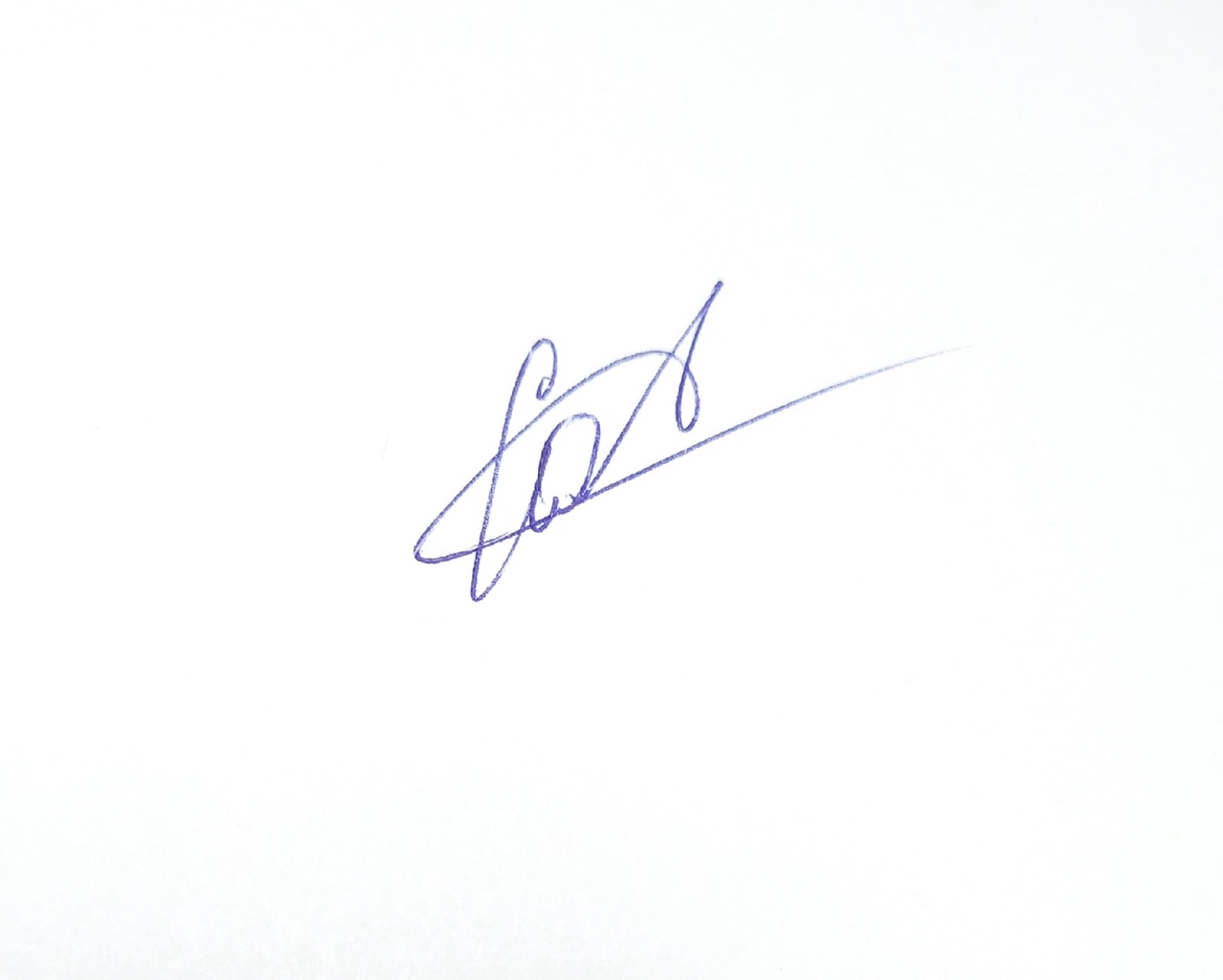 Член жюри, преподаватель высшей квалификационной категории, художественный руководитель и режиссер-постановщик «Народного учебного театра» КОГПОАУ «Вятский колледж культуры», режиссёр спектаклей-лауреатов международных и всероссийских фестивалей.А.В. Метелев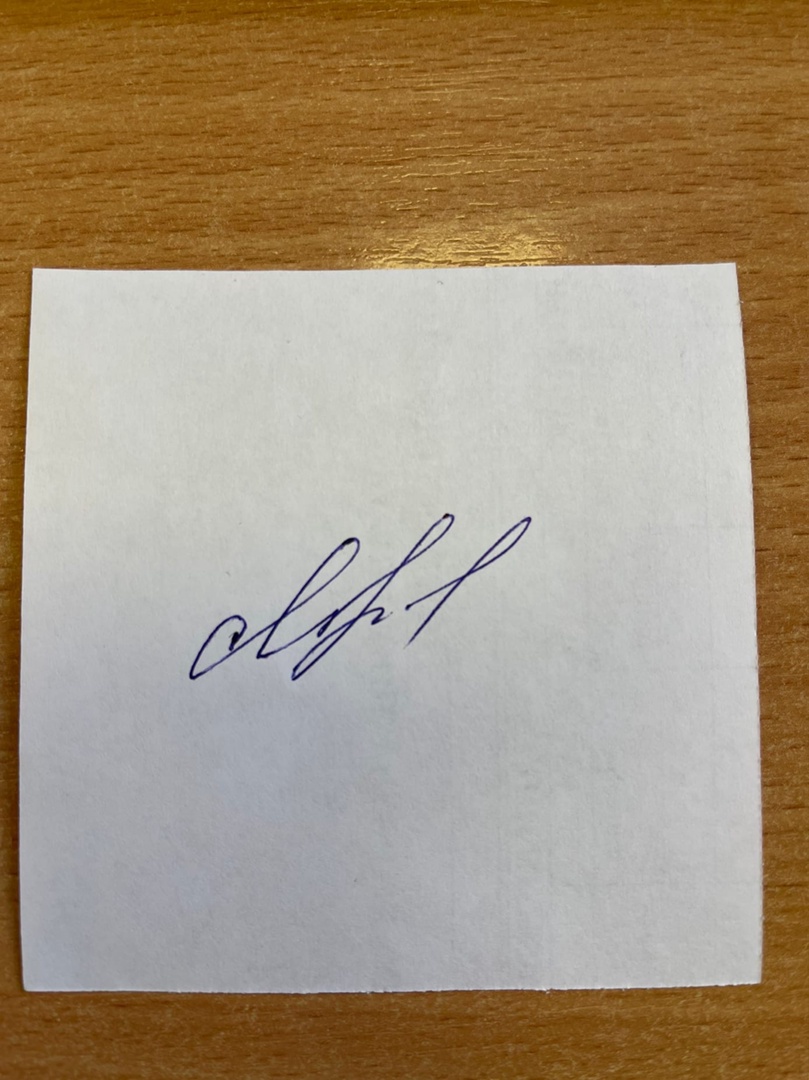 Член жюри, педагог, режиссёр, куратор социальных программ, студентка магистратуры ГИТИСа по направлению Социальный театр, режиссёр спектаклей-лауреатов международных и всероссийских фестивалей. Е.Н. Лучникова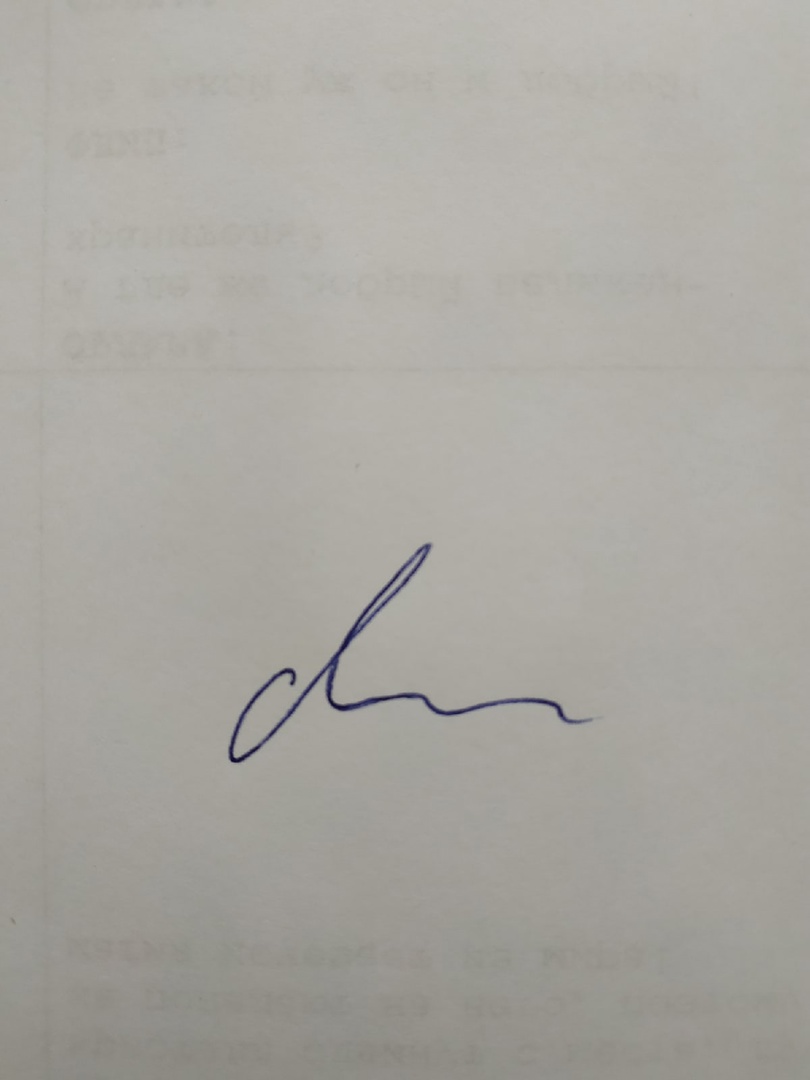 Секретарь, заместитель председателя оргкомитета, заместитель директора МБУДО «ДМШ №4» г. КироваК.А. Околита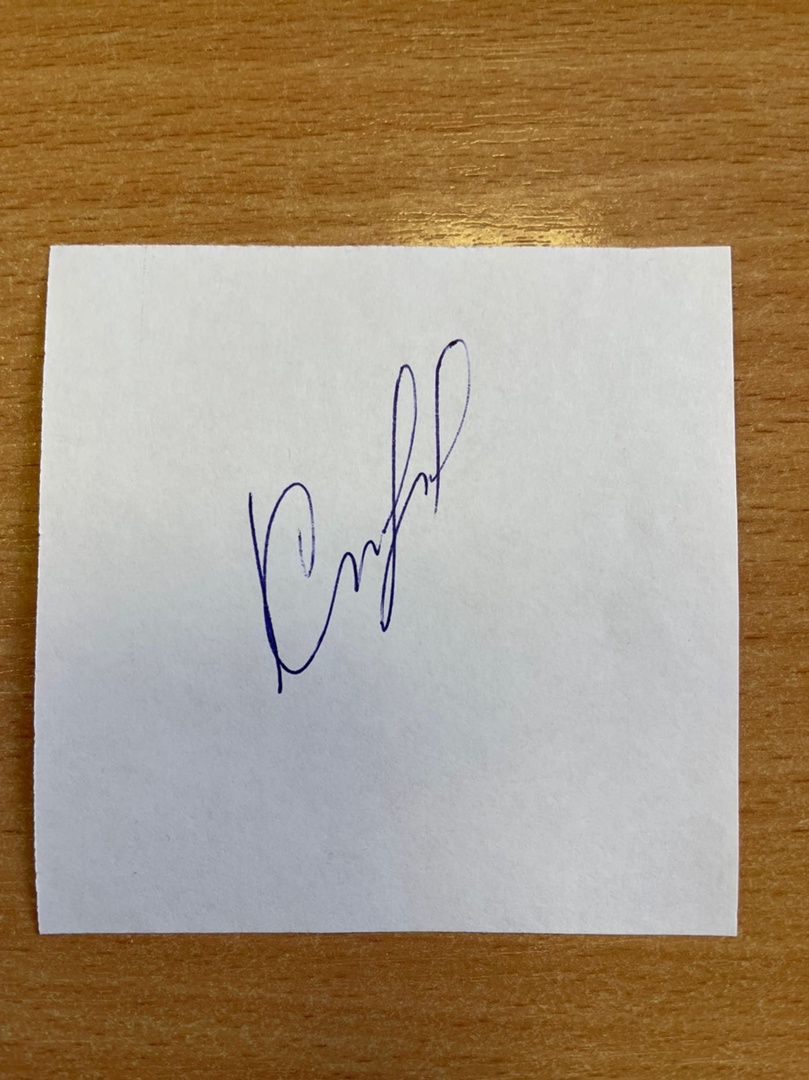 